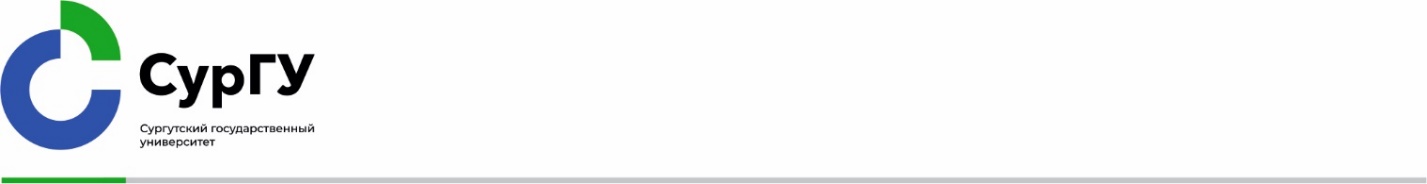 Ректору СурГУС. М. КосенкуЗАЯВЛЕНИЕВизы:				    подпись		        Ф.И.О.		         дата(фамилия, имя, отчество)(основное место работы/нет/другое)Прошу принять на работу (на основное место, по совместительству) на Прошу принять на работу (на основное место, по совместительству) на Прошу принять на работу (на основное место, по совместительству) на Прошу принять на работу (на основное место, по совместительству) на Прошу принять на работу (на основное место, по совместительству) на Прошу принять на работу (на основное место, по совместительству) на Прошу принять на работу (на основное место, по совместительству) на Прошу принять на работу (на основное место, по совместительству) на Прошу принять на работу (на основное место, по совместительству) на Прошу принять на работу (на основное место, по совместительству) на Прошу принять на работу (на основное место, по совместительству) на Прошу принять на работу (на основное место, по совместительству) на Прошу принять на работу (на основное место, по совместительству) на Прошу принять на работу (на основное место, по совместительству) на Прошу принять на работу (на основное место, по совместительству) на должностьдолжностьдолжностьдолжностьОтдел Отдел Отдел Отдел Институт Институт Институт Институт Кафедра Кафедра Кафедра Кафедра С20г.по20г.20г.(подпись)Проректор________________________________________________________________ 20___ г.Директор института/колледжа /начальник управления________________________________________________________________ 20___ г.Заведующий кафедрой/начальник отдела (службы, центра и т.д.)________________________________________________________________ 20___ г.Отдел по работе с персоналом________________________________________________________________ 20___ г.Проректор по безопасности________________________________________________________________ 20___ г.ООТиЗП________________________________________________________________ 20___ г.УМУ________________________________________________________________ 20___ г.Охрана труда________________________________________________________________ 20___ г.Пожарная безопасность________________________________________________________________ 20___ г.ОНЗиСП________________________________________________________________ 20___ г.Источник финансированияВнутр. совм-во*Внеш. совм-во*Основ. место работы*Размер доли ставки*Вид расходов*Подраздел (ЦГЗ)*Субсидия на выполнение ГЗ- прямыеСредства от приносящей доход деятельности      - косвенныеПримечание *Заполняется отделом организации труда и заработной платы*Заполняется отделом организации труда и заработной платы*Заполняется отделом организации труда и заработной платы*Заполняется отделом организации труда и заработной платы*Заполняется отделом организации труда и заработной платы*Заполняется отделом организации труда и заработной платы*Заполняется отделом организации труда и заработной платы